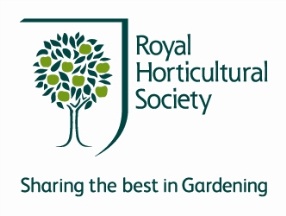 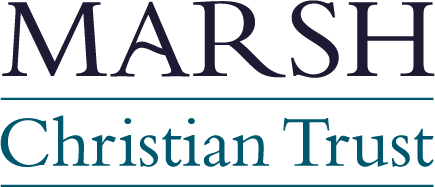 Application for the Marsh Horticultural Science Award Student Name: 	Student email address:Supervisors: 	Project Title:	Project Start Date:	1. Non-technical summary (no more than 500 words)2. Purpose to which the Award is likely to be put if successful3. Description of the project, highlighting achievements to date Please attach as a MS Word or PDF document of no more than 1 side of A4Personal Data Processing Notice and AgreementIn applying for the Marsh Christian Trust Horticultural Science Award the applicant consents for the information contained in this form including their name and contact email address to be shared with the Marsh Christian Trust and with members of the RHS Science Committee for the purposes of administering the award and contacting the applicant about the award.  The RHS will also store and use this information in connection with the award for a period of 1 year for non-winners and permanently for winners, for historical and archiving purposes and will use it to contact the applicant about the award and any future events relating to the award. Award winners will be invited to receive their award at an RHS event where their name and research area will be announced. This event will be photographed and/or live streamed online.Names of award winners and information about their work are published by the RHS and by Marsh Christian Trust and may appear in the press across a variety of media.The RHS takes your privacy and security seriously and will only process your personal data for the purposes stated in this form and in line with the Data Protection Act 2018. We will never disclose your personal data to any third parties without your prior consent. Please see our RHS Privacy Policy on our website for more information how we process your personal data and your rights- https://www.rhs.org.uk/PrivacyApplicant Signature  Date